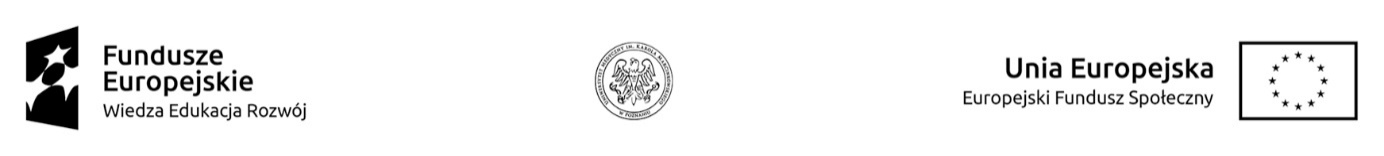 	Projekt „Kształcenie, kompetencje, komunikacja i konkurencyjność - cztery filary rozwoju Uniwersytetu Medycznego w Poznaniu”	Załącznik nr  do SIWZModel/typ	Producent/kraj	Rok produkcji		PARAMETRY TECHNICZNE SPRZĘTU VIDEO ZAŁ. CZĘŚCI NR 2Minimalne funkcje, parametry techniczne i warunki wymaganeMinimalne funkcje, parametry techniczne i warunki wymaganeParametry i warunki zaoferowane przez WykonawcęWielokanałowy rejestrator video, 1 szt.Parametry:Wielokanałowy rejestrator video, oferujący do 4 kanałów równoczesnego nagrywania HD lub w trybie jednokanałowym nagrywarka 4K/UltraHD/2K/HD Apple ProRes lub nagrywarka i odtwarzacz Avid DNxHD MXF obsługujący złącza 3G-SDI, światłowód i HDMI 2.0, a także duże przepływy rastrowe o dużej szybkości transmisji, w tym 4K 60p;Możliwość zamontowania w szafie rack, w odpowiedniej półce;Obsługiwane formaty video: Single Channel Mode: (4K) 4096 x 2160p 23.98, 24, 25, 29.97, 30, 50, 59.94, 60; (4K) 4096 x 2160PsF 23.98, 24, 25, 29.97*; (UltraHD) 3840 x 2160p 23.98, 24, 25, 29.97, 30, 50, 59.94, 60; (UltraHD) 3840 x 2160PsF 23.98, 24, 25, 29.97*;  (2K) 2048 x 1080p 23.98, 24, 25, 29.97, 30, 50, 59.94, 60; (HD) 1080p 23.98, 24, 25, 29.97, 30, 50, 59.94, 60; (HD) 1080i 25, 29.97, 30; (HD) 1080PsF 23.98, 24, 25**, 29.97**; (HD) 720p 50, 59.94, 60Multi-Channel Mode: (HD) 1080p 23.98, 24, 25, 29.97, 30, 50, 59.94, 60; (HD) 1080i 25, 29.97, 30; (HD) 1080PsF 23.98, 24, 25**, 29.97**; (HD) 720p 50, 59.94, 60 ( *Tylko 4 x 1.5G-SDI, 10-bit 4:2:2 YCbCr, Square Division; **25 i 29.97 wymaga Record Type>PsF selection);Obsługiwane kodeki video: nagrywanie jednego obrazu: Apple ProRes 4444, up to 30 fps, Apple ProRes 422 (HQ), Apple ProRes 422, Apple ProRes 422 (LT), Apple ProRes 422 (Proxy)
Avid DNxHD HQX (220x)*, Avid DNxHD SQ (145), Avid DNxHD LB (36);możliwość symultanicznej rejestracji kilku obrazów: Apple ProRes 4444, up to 30 fps, Apple ProRes 422 (HQ), Apple ProRes 422, Apple ProRes 422 (LT), Apple ProRes 422 (Proxy);Cyfrowe wejścia wideo - minimum 4x 3G-SDI, minimum 4x Fiber LC4K/UltraHD 4:2:2 or 4:4:4 (4x BNC or Fiber LC*)1x HDMI standard type A connectorCyfrowe wejścia audio:minimum 16 kanałów, 24-bit SDI/Fiber częstotliwość próbkowania minimum 48 kHzminimum 8-Channel, 24-bit HDMI częstotliwość próbkowania minimum 48 kHzminimum 8-Channel, AES/EBU przez złącze DB24;Analogowe wejścia audio: minimum 8 kanałów, 24-bit A/D, częstotliwość próbkowania minimum 48 kHz, za pomocą złącza DB25), maksymalny poziom sygnału +24 dBu, +/- 0.2 dB 20 Hz to 20 kHz frequency responseCyfrowe wyjścia audio: minimum 16 kanałów 24-bit SDI/Fiber, częstotliwość próbkowania minimum  48 kHz,minimum 8 kanałów 24-bit, za pomocą złącza HDMI, częstotliwość próbkowania minimum 48 kHzminimum 8 kanałów AES/EBU za pomocą złącza DB25,Analogowe wyjścia audio: wyjście słuchawkowe stereo jack (1x 3.5mm jack) z regulacją głośności,minimum 8 kanałów, 24-bit D/A analog audio, czestotliwość próbkowania minimum 48 kH, za pomocą złącza DB-25,minimum 2 kanały niesymetryczne za pomocą złącz RCA,możliwość synchronizacja sygnału, za pomocą:SDI RP188/SMPTE 12M za pomocą SDI BNCwejście sygnału LTC (1x BNC)wyjście sygnału TC output (1x BNC)umożliwia podgląd zarejestrowanego obrazu w jakości do 4KInterface sieciowy: Ethernet 10/100/1000 (RJ-45); Wbudowany serwer internetowy do zdalnego sterowania za pośrednictwem interfejsu WWW; Przesyłanie / pobieranie klipów przez interfejs internetowy w trybie DATA-LAN; Konfiguracja i sterowanie przesyłem poprzez interfejs WEB; Gwarancja producenta - 3 lataPółka rack’owa 19" do montażu rejestratora video, 1 szt.Parametry:Specjalna półka rack umożliwiająca montaż dwóch sztuk urządzeń wielokanałowego rejestratora video obok siebie, standard rack 19". Konwerter SDI to HDMI, 2 szt.Parametry: Konwerter SDI to HDMI umożliwia podłączenie profesjonalnego sprzętu z wyjściem SDI do konsumenckich telewizorów i projektorów z wejściem HDMI,Wejście 3G-SDI automatycznie wykrywa wszystkie formaty SD i HD do 1080p60 ze wsparciem Level A oraz Level B,Wyjście SDI Loop Out pozwala na puszczenie dalej wzmocnionego sygnału SDI, Do zasilania oraz aktualizacji firmware służy port Micro USB.Konwerter HDMI to SDI, 4 szt.Parametry:Konwerter HDMI to SDI umożliwia podłączenie sygnału z komputerów i kamer konsumenckich do profesjonalnych mikserów, routerów i monitorów z wejściem SDI,Wyjścia 3G-SDI automatycznie przełączają się między wszystkimi formatami SD i HD do 1080p60 ze wsparciem Level A oraz Level B,Urządzenie pełniące zarazem funkcję wzmacniacza dystrybucyjnego 1x2,Wyposażone w port Micro USB,W zestawie zasilacz AC 100-240V z kompletem międzynarodowych wtyczek.Splitter HDMI 1:4, 1 szt.Parametry:Możliwość podłączenia jednego źródła sygnału HDMI do czterech odbiorników HDMI jednocześnie,Obsługuje standard HDMI zgodny z normą HDCP 1.4,Obsługuje rozdzielczości do Ultra HD 4kx2k oraz 1080p Full HD,Obsługuje Dolby True HD oraz DTS HD Master Audio,Transmisja danych na duże odległości - do 15 m (w standardzie 24 AWG),Obsługa przepustowości do 340 MHz zapewniająca wysoką jakość obrazu,Plug-and-play- nie jest wymagana instalacja oprogramowania,Rozgałęźnik musi być zgodny z normą HDCP (High Bandwidth Digital Content Protection),Wejście video:1 x HDMI typu a/ żeński (Black),Impedancja: 100 Ώ,Max. dystans: 1.8 m,Wyjście video: 4 x HDMI Type A Female (Black),Impedancja wyjścia :100 Ώ,Przepustowość danych: 10.2 Gbps (3.4 Gbps Per Lane),Kompatybilność: HDMI (3D, Deep Color, 4K),Max. rozdzielczość: 4096 x 2160 / 3840 x 2160 @ 60Hz (4:2:0); 
4096 x 2160 / 3840 x 2160 @ 30Hz (4:4:4),Max. odległość: do 15 m,Metalowa obudowa.Switch HDMI, 1 szt.Parametry:Urządzenie do przełączania sygnałów video z czterech gniazd źródłowych HDMI do jednego gniazda wyjściowego HDMI,zestaw zawiera bezprzewodowy pilot do sterowania,Wejście: 3x HDMI (HDSP 1.4a),Wyjście: 1x HDMI (HDSP 1.4a),Kierunek: z 3x HDMI na 1x HDMI,bez dodatkowych sterowników,Zasilanie: 5V DC (kabel pod USB w zestawie),Przełączanie: za pomocą dołączonego bezprzewodowego pilota lub manualnie za pomocą przycisku przy urządzeniu,Współpraca: do 1080p, 2k, 1440p,Zestaw zawiera baterię do pilota.Dysk twardy do rejestracji video, 1 szt.Parametry:Dysk 1000GB kompatybilny kompatybilny z rejestratorem video z pozycji 1 Pakiet nr 6
Solidna obudowa ochronna,dysk musi być wstępnie sformatowany w formacie plików HFS+,Dysk pozwala na rejestrację 4 kanałów obrazu w rozdzielczości HD.Kieszeń do specjalistycznych dysków twardych, 1 szt.Parametry:Zewnętrzna stacja dokująca dla dysków, wyposażona w złącza Thunderbolt oraz USB 3.0.kompatybilne z dyskiem twardym z pozycji 7 Pakiet nr 6Przewód RG-6 z wtyczkami BNC 2m, 3 szt.Parametry:Przewód koncentryczny w standardzie RG-6 z wtyczkami BNC; Zaprojektowany specjalnie do szybkich transmisji analogowych i cyfrowych sygnałów HD;zakres pracy min. 4,5 GHz;Dielektryk o wysokiej gęstości, poddawany obciążeniem ściskającym, gwarantuje wysoką pewność transmisji pod obciążeniem i przez dłuższy okres;Bezbłędna transmisja (około 30% mniejsze wartości tłumienia) dla sygnałów video, HDTV i SDI;Charakterystyka: Kabel koncentryczny, Hdtv/Sdi Rg 6/U; Typ kabla koncentrycznego: RG6; Liczba żył x rozmiar żyły: 1 x 1.016mm; Impedancja: 75ohm; Materiał izolacji zewnętrznej: PVC; Materiał przewodnika: Miedź; Średnica zewnętrzna: 6.96mm; Zakres temperatury pracy od -30°C do 5°C; Izolacja z polietylenu wysokiej gęstości (HDPE); Podwójne ekranowanie Duofoil - składa się z laminowanej taśmy (folia/film/folia) i zewnętrznego oplotu; Oplot miedziany (pokrycie 95%); długość: 2m.Przewód RG-6 z wtyczkami BNC 5m, 3 szt.Parametry:Przewód koncentryczny w standardzie RG-6 z wtyczkami BNC; Zaprojektowany specjalnie do szybkich transmisji analogowych i cyfrowych sygnałów HD;zakres pracy min. 4,5 GHz;Dielektryk o wysokiej gęstości, poddawany obciążeniem ściskającym, gwarantuje wysoką pewność transmisji pod obciążeniem i przez dłuższy okres;Bezbłędna transmisja (około 30% mniejsze wartości tłumienia) dla sygnałów video, HDTV i SDI;Charakterystyka: Kabel koncentryczny, Hdtv/Sdi Rg 6/U; Typ kabla koncentrycznego: RG6; Liczba żył x rozmiar żyły: 1 x 1.016mm; Impedancja: 75ohm; Materiał izolacji zewnętrznej: PVC; Materiał przewodnika: Miedź; Średnica zewnętrzna: 6.96mm; Zakres temperatury pracy od -30°C do 5°C; Izolacja z polietylenu wysokiej gęstości (HDPE); Podwójne ekranowanie Duofoil - składa się z laminowanej taśmy (folia/film/folia) i zewnętrznego oplotu; Oplot miedziany (pokrycie 95%);długość: 5m.Profesjonalna kamera , 1 szt.Parametry:posiada 1-calowa matryca MOS o wysokiej czułości,umożliwia nagrywanie w formatach 4K 24 kl./s, UHD 25 kl./s i FHD 50 kl./s, posiada obiektyw 4K z szerokim kątem 24,5 mm i 15x zoomem optycznym ,umożliwia śledzenie obiektów w celu poprawy ostrości,posiada zaawansowaną stabilizację obrazu, wbudowane filtry ND,Nośnik danych- karta SD. Posiada podwójne gniazdo na karty SD (nagrywanie z automatyczną zmianą karty),posiada dwa złącza XLR do podłączenia sygnałów audio (sygnał liniowy, sygnał mikrofonowy, z możliwością zasilania Phantom +48,posiada 3 pierścienie sterowania ręcznego nagrywanie VFR, umożliwia nagrywanie wieloformatowe 4K/UHD/FHD 8 trybów gamma,Efektywna liczba pikseli - tryb kamera [mln]:  min.8,7 MP; min. 9,40 MP (4K),Typ matrycy: Live MOS,Ogniskowa ob. kamery (ekwiwalent 35mm) [mm]:f=24.5 mm - 367.5 mm: FHD 94p/29.97p/23.98p f=35.4 mm - 531.0 mm: UHD 29.97p/23.98p,Jasność obiektywu [f/]: minimum F2.8; maximum F4.5,Średnica filtra [mm]: 67,posiada zoom optyczny,posiada zoom cyfrowy: 2x / 5x / 10x, posiada wyświetlacz LCD, rozmiar min. 3.5 cala,  panoramiczny,posiada wizjer: elektroniczny,posiada funkcję autofokus:opcje ustawienia migawki - w zakresie od 1/2 do 1/8000 s; możliwości ustawień balansu bieli: Auto / ATW (automatyczna regulacja balansu bieli) / 3200K / 5600K / VAR (2000K—15000K) / Kanał A stały / Kanał B stały; Dźwięk: LPCM (MOV/MP4), Dolby Digital (AVCHD),Złącze mikrofonowe: jest,Złącza: XLR; AV: tak; HDMI: tak, słuchawkoweStabilizacja: optycznaKamera z możliwością rejestracji 4K, 1 szt.Całkowita liczba pikseli:18.91 MPx;  obiektyw LEICA Diocmar o zakresie ogniskowych 30.8 do 626 mm (ekwiwalent dla matrycy 35 mm);maksymalna rozdzielczość wideo: 4K; maksymalna rozdzielczość zdjęć: 25.9 MPx; stabilizacja obrazu HYBRID O.I.S; waga: ~396 g; polskie menu; Efektywna liczba pikseli - tryb kamera [mln]: 8.29; Efektywna liczba pikseli - tryb aparat [mln]: 8.29; Rozmiar matrycy: 1/2.3; Rozdzielczość: 4K;  Typ matrycy: BSI MOS;  Nośnik danych - na film: SD/SDHC/SDXC;  Nośnik danych - na zdjęcia: SD/SDHC/SDXC;  Nagrywanie w rozdzielczości HD: tak;  Ogniskowa ob. kamery (ekwiwalent 35mm) [mm]: 30,8–626;  Ogniskowa ob. aparatu (ekwiwalent 35mm) [mm]: 34.5 – 690,3;  Jasność obiektywu [f/]: 1.8 - 3.6;  Średnica filtra [mm]: 49;  Zoom optyczny: 20;  Zoom cyfrowy: 60x / 250x;  Rozmiar LCD [cale]: 3.0;  Typ LCD: kolorowy, obracany, dotykowy;  Rozdzielczość LCD [piksele]: 460 800;  Ekran dotykowy: tak; Menu w języku polskim: tak;  Wizjer: elektroniczny; Autofokus: tak;  Efekty barwne: tak;  Rozdzielczość zdjęć: 8.29 megapikseli; Złącze mikrofonowe: jest; Złącze słuchawkowe: tak;  AV: tak;  HDMI: tak; Wi-Fi: tak; Waga [g]: 396; Wymiary [mm] - szerokość: 68; Wymiary [mm] - wysokość: 78; Wymiary [mm] - głębokość: 136;  Stabilizacja: hybrydowa Prompter, 1 szt.Parametry:Teleprompter pod tablet, który może być używany zarówno w ustawieniu teatralnym jak i studio video.zawiera proste oprogramowanie i zdalna kontrola pozwala użytkownikom tworzyć profesjonalne rezultaty. Dostępne do użytku z Tabletami Android i Apple.posiada specjalną szybę 60/40 pozwalającą prezenterowi czytać scenariusz a kamerze, i jednocześnie widzieć prowadzącego.Mocna i sztywna rama promptera pasuje bezpiecznie do każdego standardowego statywu.Ramka Promptera ma na celu umożliwienie pracy, przed kamerą lub poniżej obiektywu.posiada czarny kaptur jest regulowany w celu dostosowania do szerokiej gamy kamer.posiada elastyczny system mocowania wspornika pozwala na proste ale bezpieczny montaż tablet.Możliwość zmiany rozmiaru uchwytu na tablet: od min. 10,5cm do max 19,8cmDarmowa dedykowana aplikacja do obsługi promptera.Pilot do sterowania prompterem, 1 szt.Parametry:Uniwersalny bezprzewodowy pilot Bluetooth do sterowania teleprompterem. Może być użyty jako pilot przewodowy po podpięciu dostarczonego w zestawie kabla.Współpracuje z urządzeniami Apple*, większością tabletów i smartfonów na Androidzie.Wersja Bluetooth 4.0 charakteryzuje się większym zasięgiem i dłuższą żywotnością baterii.Sterowanie: Start/Pauza, przewijanie tekstu Przyspiesz/Przewiń w dół, obsługa znaczników Następny/Poprzedni.Bezprzewodowy z możliwością podpięcia przewodu.Zasilany baterią CR2032 - zawiera w komplecie.Dołączona smycz do zawieszenia pilota na szyi.Automatycznie połączenie z tabletem (przez aplikacje).Statyw do kamery, z głowicą, 1 kpl.Parametry:Zestaw składający się z lekkiego, 3-sekcyjny, węglowy statywu oraz głowicy video z płaską bazą. udźwig wynoszący 5 kg.W zestawie pokrowiec do transportu.Cechy statywu:Posiada klamerki spinania nóg wygodne w transporcie.Posiada specjalny system zacisków blokujących nogi.Posiada kolumnę z półkulą poziomującą wyposażoną w  poziomicę, co pozwala na szybkie poziomowanie platformy mocowania głowicy. Rączka u dołu głowicy służy do luzowania i blokowania półkuli po wypoziomowaniu głowicy.Maksymalna wysokość statywu z wysuniętą kolumną centralną to ok. 164 cm (139 cm przy schowanej kolumnie). Nogi mają być niezależnie blokowane pod kątem 23, 47, 66, 89 stopni. Maksymalne rozstawienie ma umożliwić fotografowanie z  wysokości- 30 cm. Długość po złożeniu: ok. 63cm.Wysokość maksymalna: ok. 160cm.Wysokość minimalna: ok. 45cm.Maksymalne obciążenie [kg]: 7Materiał wykonania: aluminium i włókna węgloweLiczba sekcji: 3Typ blokady nóg: zaciskiMocowanie: 3/8 calazawiera wbudowaną poziomnicę: takCechy głowicy:System zapewniający płynną pracę oraz łatwiejsze prowadzenie kamery bez mocnych szarpań i drgań.System przeciwwagi balansującej oraz długa płytka przesuwna mocowania kamery pozwalają optymalnie rozłożyć i zrównoważyć ciężar kamery ułatwiając prowadzenie kamery i kontrolowanie ruchów.Głowica ma posiadać mostową konstrukcję wykonaną z aluminium,Gniazdo z gwintem 3/8 cala Udźwig: 5 kgOdporna na warunki atmosferyczneWykonana z aluminium. Głowica wyposażona w długą płytę z gwintem 1/4 cala oraz specjalną blokadę Statyw do kamery, z głowicą, 1 kpl.Parametry:3-sekcyjne nogi wykonany z wytrzymałych stopów aluminium wraz z głowicąDługość po złożeniu: ok. 70cm; Wysokość maksymalna: ok. 170cm; Wysokość minimalna: ok. 42cm; Maksymalne obciążenie: ok. 4kg; Materiał wykonania: aluminium; Liczba sekcji: 3; Średnica pierwszej sekcji nogi: min. 19mmTyp blokady nóg: zatrzaski; zestaw zawiera szybkozłączkę do kamery/aparatu;Parametry głowicy: Typ głowicy: 3-kierunkowa; Wysokość: ok. 12cm; Mocowanie aparatu: 1/4 cala; Mocowanie statywu: 3/8 cala; posiada poziomicę; Obrót w poziomie [stopnie]: 360°; Przechył w pionie [stopnie]: -30° / +90°; Przechył boczny [stopnie]: -30° / +90°; Maksymalne obciążenie: ok. 4kg; Zawiera płytkę do montażu aparatu/kamery; Materiał wykonania: Adreno.Kółka do statywu do kamery, 1 szt.Parametry:Zaprojektowany dla lekkich i średnich statywówposiada niezależne blokady unoszące kółka o średnicy ok. 76mm od podłożaRegulowany rozstaw wózka w zakresie od 78 do 114cmOdpowiedni dla standardowych nóg statywów i tych zakończonych kolcamiMateriał: AluminiumUdźwig: maksymalnie 10 kgLampa oświetleniowa LED, 1 szt.Parametry:Studyjna lampa LED światła ciągłego o dużej mocy z mocowaniem akcesoriów typu Bowens.Współczynnik odwzorowania barw - Ra na poziomie ≥ 93Temperatura barwowa: 5400 K (+/- 100 K).Ekspozycja (ISO 100, 1/60s)*: 1,0m: F5.6 2/3; 1,5m: F4.0; 2,0m: F2.8 1/3; 3,0m: F2.0Kąt strumienia światła około 60%posiada chłodzenie pasywne (radiator) i aktywne (wentylator),Żywotność: ok. 50000h; Moc: 60WPłynna regulacja jasności,Metalowa obudowa z wbudowanym wentylatorem chłodzącymTemperatura barwowa [K]: 5400 +/-100Lampa oświetleniowa LED, 2 szt.Paramtery:Studyjna lampa LED światła ciągłego o dużej mocy z mocowaniem akcesoriów typu Bowens,Współczynnik odwzorowania barw - Ra na poziomie ≥ 95,Temperatura barwowa: 5400 K (+/- 100 K),Ekspozycja (ISO 100, 1/60s)*: 1,0m : F8.0;2,0m : F2.8 0.4,Kąt strumienia światła 60%,posiada chłodzenie pasywne (radiator) i aktywne (wentylator),Żywotność: ok. 50000h,Moc: 100W,Płynna regulacja jasności,Solidna, metalowa obudowa,Wbudowany cichy wentylator chłodzący,Temperatura barwowa [K]: 5400 +/-100.Lampa oświetleniowa LED, 2 szt.Parametry:panelowa lampa LED Bi-color o barwie zarówno dziennej jak i sztucznej,pobór mocy ok. 40Wprzeznaczona do celów reporterskich lub stacjonarnych,zakres temperatury barwowej 3200-5600k,max luminancja 1500-1600 lux @ 1 metr,wyświetlacz dotykowy "touch screen”,regulacja ściemniania przy pomocy gałki lub dotykowotemperatura barwy: 3200-5600k,obudowa z mocnego tworzywa,bezszumna wentylacja grawitacyjna,zasilanie 230V poprzez zasilacz,zasilanie z akumulatorów V-lock,standardowe jarzmo do mocowania na statywie.W komplecie: lampa, wrota, zasilacz, walizka ochronno-transportowaStripbox, 3 szt.Paramtery:Softbox prostokątny 180x40cm, W komplecie dodatkowy dyfuzor,posiada mocowanie na rzep dla dodatkowych akcesoriów,Pierścień mocujący typu Bowens,Możliwość obrotu o 360 stopni,Sprzedawany zestaw zawiera dodatkowo:Pierścień mocowania typu Bowens,miękki futerał.Grid do stripboxa, 3 szt.Parametry:Grid o kształcie plastra miodu zawężający wiązkę światła, powodując tylko niewielką jego utratę,Mocowane na rzep do wewnętrznej krawędzi softboksu,Do softboxu o wymiarach 180x40cm. Statyw do lamp, 4 szt.Parametry:Statyw oświetleniowy wykonany z aluminium i stali,amortyzacja powietrzna,wyjmowany trzpień 5/8'' (2 punkty mocowania: 3/8'' i 1/4''), trzpień może być ustawiony poziomo lub pionowo, statyw jest kompatybilny niemal ze wszystkimi dostępnymi na rynku lampami, długie nogi zwiększające stabilność ,możliwość zamocowania kółek, Zakres wysokości: ok. 125-275cm,długość po złożeniu: ok. 100 cm, ilość sekcji: 3, rozstaw podstawy statywu: ok. 110 cm.Statyw wysoki do lamp z przeciwwagą, 1 szt.Parametry:Statyw z przeciwwagą przeznaczony do lamp studyjnych,Maksymalna wysokość kolumny środkowej: ok. 200 cm,Długość całkowita ramienia poprzecznego: min. 210 cm,trzpień 1/4 cala i 3/8 cala.System zawieszenia teł, 1 kpl.Parametry:Zestaw podwieszania 4 teł, umożliwia rozwijanie teł ręcznie za pomocą systemu łańcuszkowego,Uchwyty do teł w różnych kolorach.Tło papierowe  kartonowe, kolor zielony, 1 szt.Parametry:wymiary 2.7x11m,wykonane z kartonu,gładka powierzchnia, zawinięte na rdzeniu kartonowym,Kolor zielony typu chromagreen.Tło papierowe kartonowe, kolor czarny, 1 szt.Parametry:wymiary 2.7x11m, wykonane z kartonu, gładka powierzchnia, zawinięte na rdzeniu kartonowym,Kolor czarny.Tło papierowe kartonowe, kolor niebieski, 1 szt.Parametry:wymiary 2.7x11m, wykonane z kartonu, gładka powierzchnia, zawinięte na rdzeniu kartonowym,Kolor niebieski typu bluebell.Tło papierowe kartonowe, kolor biały, 1 szt.Parametry:wymiary 2.7x11m, wykonane z kartonu, gładka powierzchnia, zawinięte na rdzeniu kartonowym,Kolor biały typu Arctic White,Przewód RG-6 z wtyczkami BNC 10m, 2 szt.Parametry:Przewód koncentryczny w standardzie RG-6 z wtyczkami BNC; Zaprojektowany specjalnie do szybkich transmisji analogowych i cyfrowych sygnałów HD;zakres pracy min. 4,5 GHz;Dielektryk o wysokiej gęstości, poddawany obciążeniem ściskającym, gwarantuje wysoką pewność transmisji pod obciążeniem i przez dłuższy okres;Bezbłędna transmisja (około 30% mniejsze wartości tłumienia) dla sygnałów video, HDTV i SDI;Charakterystyka: Kabel koncentryczny, Hdtv/Sdi Rg 6/U; Typ kabla koncentrycznego: RG6; Liczba żył x rozmiar żyły: 1 x 1.016mm; Impedancja: 75ohm; Materiał izolacji zewnętrznej: PVC; Materiał przewodnika: Miedź; Średnica zewnętrzna: 6.96mm; Zakres temperatury pracy od -30°C do 5°C; Izolacja z polietylenu wysokiej gęstości (HDPE); Podwójne ekranowanie Duofoil - składa się z laminowanej taśmy (folia/film/folia) i zewnętrznego oplotu; Oplot miedziany (pokrycie 95%);długość: 10m.